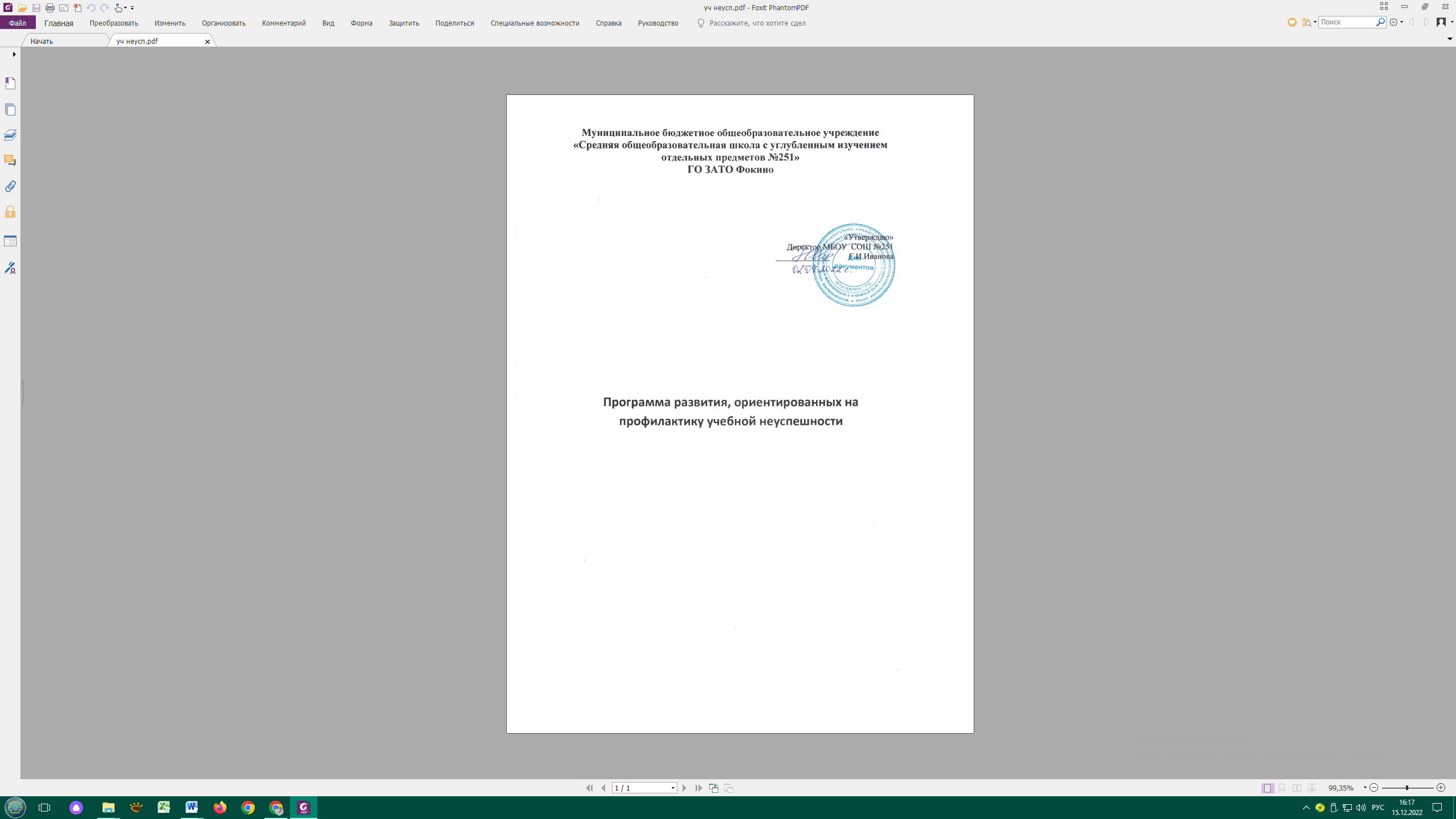 ПЛАН РАБОТЫ С НЕУСПЕВАЮЩИМИ ДЕТЬМИМБОУ СОШ №251НА 2022-2023 УЧЕБНЫЙ ГОД1.      Цель и задачи реализации программы.Цель: Снижение доли обучающихся с рисками учебной неуспешности к концу 2022/2023 учебного года за счет создания условий для эффективного обучения и повышения мотивации школьников к учебной деятельности.Задачи:-          Выявить причины учебных затруднений обучающихся и организовать работу по их преодолению.-          Наладить взаимодействие между семьей и школой с целью организации совместных действий для решения проблемы успешности обучения учащихся.2.      Целевые показатели.-         доля обучающихся, демонстрирующих положительную динамику в освоении  образовательной программы;-         уровень удовлетворенности обучающихся школьной    жизнью;-         наличие плана профориентационной работы с обучающимися;-         доля обучающихся, принявших участие в интеллектуальных, олимпиадах, проектах;-         количество (доля) педагогов, принявших участие в вебинарах;-         количество (доля) обучающихся, подтвердивших свои оценки на ВПР;-         количество выпускников 9 класса, получивших аттестат об основном общем образовании;-         количество выпускников 11 класса, получивших аттестат о среднем общем образовании.3. Методы сбора и обработки информации.-   Диагностика индивидуальных особенностей познавательных процессов обучающихся с рисками   учебной неуспешности.-   Посещение уроков с целью выявления объективности оценивания обучающихся.-   Проведение мониторинга качества образования.-   Консультации, индивидуальные беседы с участниками образовательного процесса.-   Диагностика педагогических технологий, методик, приемов, используемых                                              педагогами школы в образовательном процессе.-   Наблюдение.-   Разработка нормативно-правовых документов (приказы, договоры, локальные акты).-   Анкетирование, опрос.4.  Сроки реализации программы.Первый этап (март - апрель 2022 года) - подготовительный.  Цель: разработка и утверждение Программы по преодолению рисков учебной неуспешности у обучающихся МБОУ СОШ 251Второй этап (май – ноябрь 2022 года) - экспериментально-внедренческий.  Этап промежуточного контроля и коррекцииЦель: реализация плана мероприятий (дорожной карты) по достижению целей и задач. Отслеживание и корректировка результатов реализации Программы по преодолению рисков учебной неуспешности у обучающихся МБОУ «Виноградовская средняя школа».Третий этап (декабрь 2022 г.) - этап итогового контроля.Цель: подведение итогов реализации  Программы по преодолению рисков учебной неуспешности у обучающихся МБОУ СОШ 2515.  Меры/мероприятия по достижению цели и задач.6.      Ожидаемые конечные результаты реализации программы.-          Снижение доли обучающихся с рисками учебной неуспешности.-          Разработанные индивидуальные образовательные маршруты для слабоуспевающих обучающихся.7.    Исполнители.      Администрация, педагогический коллектив школы.8.  Приложение.«Дорожная карта»реализации Программы по преодолению рисков учебной неуспешностиу обучающихся МБОУ СОШ 251№Содержание мероприятияФорма проведенияСрокОтветственныеСовещание при директоре: «Индивидуальная работа с обучающимися как средство борьбы за полную успеваемость».сентябрьЗам директора по УВРПроверка занятости «трудных» в кружках и секциях.Проверка журналов.Сентябрь3недЗам директора по ВРПроверка рабочих тетрадей слабоуспевающих1 неделямесяцаЗам директора по УВРИндивидуальные беседы со слабоуспевающимиоктябрь Директор, социальный педагогПроверка системы работы учителей со слабоуспевающими детьми.Посещение занятийоктябрь Зам директора по УВРКонтроль за посещаемостью обучающихся.Собеседование с кл. руководителями, проверка журналов 2 неделямесяцаЗам директора по ВР, социальный педагогПедагогические консультации классных руководителей: «Как помочь ребенку учиться?»Индивидуальная работа с родителямиВ течение годаКлассный руководитель, социальный педагог.Система опроса слабоуспевающихПроверка классных журналовРаз в месяцЗам директора по УВРСистема выполнения домашних заданий обучающимисяЯнварьКлассный руководитель, социальный педагогВыяснение причин опозданий и пропусков.В течение годаСоциальный педагогЗадачаМероприятияВыявить причины учебных затруднений обучающихся и организоватьработу по их преодолению.Формирование списков обучающихсягруппы риска школьной неуспешности.Создание комфортных условий для реализации личностного потенциала на уроках и занятиях дополнительного образования.Организация профориентационной работы.Разработка индивидуальных образовательных маршрутов для учащихся «группы риска».Организовать эффективную работу  с одарёнными и высокомотивированн ыми обучающимися.Участие в интеллектуальных конкурсах, олимпиадах, проектах.Провести анализ выполнения Всероссийских проверочных работ,        результатов ГИА.Анализ выполнения обучающимися ВПР.Анализ результатов ГИА.ЗадачаМероприятиеСроки реализацииОтветственныеУчастникиВыявить причины учебных затруднений обучающихся и организоватьработу по их преодолению.Формирование списков обучающихсягруппы риска школьной неуспешности.Создание комфортных условий для реализации личностного потенциала на уроках и занятиях дополнительного  образования.Организация профориентационной работы.Разработка индивидуальных образовательных маршрутов для учащихся «группы риска».Май, декабрь 2022 г.В течение всего периодаЗаместитель директораКлассные руководителиПедагогическ ий коллективОрганизовать эффективную работу с одарёнными и высокомотивированн ыми обучающимися.Участие в интеллектуальных конкурсах, олимпиадах, проектах.В течение всего периодаЗаместитель директораПедагогическ ий коллективОрганизовать повышение квалификации педагогов.Участие педагогов в методических  вебинарах  по преодолению рисков учебной                                         неуспешности .В течение всего периодаЗаместитель директораПедагогическ ий коллективПровести анализвыполнения Всероссийских проверочных работ, результатов ГИААнализ выполнения обучающимися ВПР.Анализ результатов ГИА.Июнь 2022 г.Заместитель директораПедагогический коллектив